Please mark the days you are available, and the shift(s):Thank you for applying to volunteer this season at the Uxbridge Farmers’ Market. You will be contacted by the Market Manager to confirm that your application has been accepted.Please submit your application to: uxbridgefarmersmarketca@gmail.com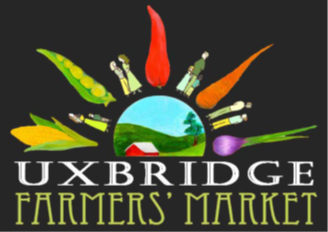 Uxbridge Farmers' MarketVolunteer Application 2023 Season14 Victoria StreetUxbridgeUxbridge Farmers' MarketVolunteer Application 2023 Season14 Victoria StreetUxbridgeNAMENAMEPHONE #PHONE #EMAILEMAILEMERGENCY CONTACT NAME & PHONE #EMERGENCY CONTACT NAME & PHONE #The Market operates every Sunday from May – October, opening to public 9am to 2pm.  Rain or Shine.Volunteer shifts are full day     (AM & PM)    7:30am to 2:30pm, set-up and tear downmorning shift   (AM)      7:30am to 11:00am, set-upafternoon shift (PM)    11:00am to 2:30pm, tear downSet-up/Tear-down is for the 3 – 5 market tents. Entry, music, community, etc. set out benches and seating.Other general duties include taking traffic statistics, customer service, assisting Vendors when required, general safety surveillance.  Keeping market area clean.  Greeting and welcoming patrons; thanking them for visiting the market. Courtesy is greatly encouraged and appreciated.Volunteers must be at least 14 years old.May 7     AM/PMJun 4    AM/PMJul 2    AM/PMAug 6    AM/PMSep 3    AM/PMOct 1    AM/PMMay 14   AM/PMJun 11  AM/PMJul 9    AM/PMAug 13  AM/PMSep 10  AM/PMOct 8    AM/PMMay 21   AM/PMJun 18  AM/PMJul 16  AM/PM Aug 20  AM/PMSep 17  AM/PMOct 15  AM/PMMay 28   AM/PMJun 25  AM/PMJul 23  AM/PMAug 27  AM/PMSep 24  AM/PMOct 22  AM/PMJul 30  AM/PMOct 29  AM/PM